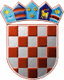 REPUBLIKA HRVATSKAVARAŽDINSKA ŽUPANIJAOPĆINA VIDOVECOpćinsko vijeće Općine VidovecKLASA: 334-01/21-01/01URBROJ: 2186/10-01/1-21-01Vidovec, 09. srpnja 2021.Na temelju članka 38. Zakona o lokalnoj i područnoj (regionalnoj) samoupravi („Narodne novine“ broj 33/01, 60/01, 129/05, 109/07, 125/08, 36/09, 36/09, 150/11, 144/12, 19/13, 137/15, 123/17, 98/19 i 144/20) i članka 31. Statuta Općine Vidovec („Službeni vjesnik Varaždinske županije“ broj 20/21), Općinsko vijeće Općine Vidovec na 2. sjednici održanoj dana 09. srpnja 2021. godine, donosiODLUKUo imenovanju Povjerenstva za razvoj ruralnog turizmaOpćine VidovecČlanak 1.U Povjerenstvo za razvoj ruralnog turizma Općine Vidovec (dalje u tekstu: Povjerenstvo) imenuju se:1. Pozder Petra,  za predsjednicu2. Đurđek Tanja, za zamjenicu predsjednice3. Benček Ivan, za člana4. Biškup Stjepan, za člana5. Cafuk Marija, za članicu6. Kolarek Stjepan, za člana7. Lonjak Ivanka, za članicu8. Ljubek Emina, za članicu9. Pavleković Ines, za članicu10. Pozder Ivica, za člana11. Pozder Marijan, za člana12. Serini Marijo, za člana13. Zagorec Zlatko, za članaČlanak 2.Zadaće Povjerenstva iz članka 1. ove Odluke su:provođenje Strategije razvoja ruralnog turizma Općine Vidovec u koordinaciji za općinskim načelnikom Općine Vidovec, Turističkom zajednicom Varaždinske županije i drugim nadležnim tijelima,objedinjavanje svih bitnih aspekata potrebnih za razvoj i promociju ruralnog turizma Općine Vidovec,izvješćivanje Općinskog vijeća Općine Vidovec o projektnim idejama, mjerama razvoja i rezultatima razvoja ruralnog turizma na području Općine Vidovec.Članak 3.Ovom Odlukom stavlja se van snage Odluka o imenovanju članova Povjerenstva za razvoj ruralnog turizma Općine Vidovec, KLASA: 334-01/17-01/02, URBROJ: 2186/10-01/1-17-01 od 27. lipnja 2017. godine te Odluka o izmjeni i dopuni Odluke o imenovanju članova Povjerenstva za razvoj ruralnog turizma, KLASA: 334-01/17-01/02, URBROJ: 2186/10-01/1-18-06 od 18. lipnja 2018. godine.Članak 4.Ova Odluka stupa na snagu danom donošenja.OPĆINSKO VIJEĆE OPĆINE VIDOVEC                                                                                                PREDSJEDNIK                                                                                                    Krunoslav Bistrović                                                                                 